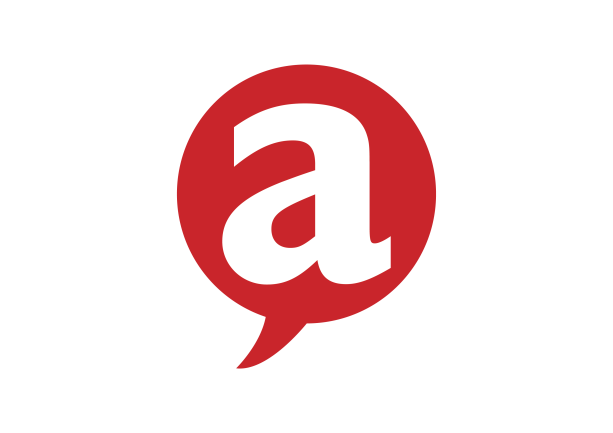 Prosiectau Myfyrwyr Canllaw CychwynCrynodeb Felly rydych chi'n meddwl am sefydlu eich prosiect gwirfoddoli eich hun? Mae hynny'n wych! Mae Undeb y Myfyrwyr yn croesawu syniadau newydd ar gyfer prosiectau ac rydyn ni yma i roi'r arweiniad a'r gefnogaeth sydd eu hangen arnoch er mwyn gwneud eich prosiect yn llwyddiant! Mae potensial i brosiectau dan arweiniad myfyrwyr fod yn llwyddiannus a buddiol iawn, ond cyn i chi ddechrau, mae yna nifer o bethau y mae angen i chi eu hystyried.  Mae'r Canllaw Cychwyn hwn wedi eu llunio i'ch helpu i feddwl am yr hanfodion sydd eu hangen i sefydlu prosiect ac i sicrhau eich bod yn cael y syniadau pwysig hyn yn cael eu gosod allan yn glir ac wedi’u hysgrifennu ar bapur.  Os oes gennych chi unrhyw gwestiynau neu os oes angen unrhyw gymorth arnoch i gwblhau’r ffurflen, mae croeso i chi gysylltu ag Amy Goodwin, alg51@aber.ac.uk.Datganiad diogelu dataRwyf yn cadarnhau fy mod yn rhoi fy nghaniatâd i'm manylion a amlinellir isod gael eu rhannu gydag Undeb Myfyrwyr Prifysgol Aberystwyth, a'u cadw yn unol â'r Ddeddf Diogelu Data (DPA) a chyda'r Rheoliad Cyffredinol ar Ddiogelu Data (GDPR) 2018, ynghyd â pholisïau diogelu data'r Brifysgol ac UMAber.Cedwir manylion am hyd at bedair blynedd fel cofnod o gyfranogiad ac at ddibenion ystadegol. Gall myfyrwyr ofyn am gael manylion wedi’u dileu neu dynnu caniatâd yn ôl ar unrhyw adeg drwy e-bostio undeb@aber.ac.uk ond mae'n bosib y byddant yn ildio'u lle yn yr etholiad drwy wneud hynny.Caiff Datganiad a Pholisi Diogelu Data'r Undeb eu hadolygu'n flynyddol i sicrhau cydymffurfiaeth ac maent ar gael ar gais neu drwy ymweld â: www.www.umaber.co.uk/ynglynagaber/diogeludataPa fanylion sydd eu hangen arnom ni?Enw ac E-bost Prifysgol.Pam?	Gofynnwn am y manylion hyn at ddibenion:Cyfathrebu pwy sy’n arwain y prosiect myfyrwyr i gorff y myfyrwyr yn ehangach.Gwahodd arweinwyr prosiect ac aelodau'r tîm cefnogaeth i dderbyn gwybodaeth a diweddariadau i gefnogi'ch prosiect.Manylion Tîm y ProsiectMae angen o leiaf un arweinydd prosiect a thîm ategol ar bob prosiect dan arweiniad myfyrwyr. Bydd nifer a math y swyddi o fewn y tîm, yn dibynnu ar y prosiect.YmchwilMae'n bwysig i chi wneud peth ymchwil yn gyntaf er mwyn nodi;CynllunioDyma gyfle i feddwl o ddifrif, dangos i ni’r hyn rydych am ei gyflawni a sut y byddwch chi'n mynd ati i’w gyflawni. Rhowch gymaint o fanylion â phosib.CostCwblhewch yr adran hon mor gywir â phosib. Os ydych chi'n gwybod union brisiau eitemau, nodwch y gost a chopïwch y ddolen i'r wefan os yn bosibl.Recriwtio GwirfoddolwyrDylai prosiect ddarparu myfyrwyr â chyfleoedd i roi o’u hamser a chyfrannu at y prosiect. Mae prosiectau nid yn unig yn eich galluogi i roi amser i achos sy'n bwysig i chi, ond mae hefyd yn ffordd wych o allu cwrdd a gweithio gyda myfyrwyr sydd o’r un anian â chi.Diolch am gwblhau cais!E-bostiwch y ffurflen wedi'i llenwi at ein Cydlynydd Gwirfoddolwyr,Amy Goodwin - alg51@aber.ac.ukBydd yn ceisio cysylltu â chi o fewn pythefnos i drefnu cyfarfod er mwyn trafod eich Canllaw Cychwyn a’ch arwain drwy’r camau nesaf.Teitl y Prosiect
RôlEnwCyfrif e-bost academaiddA yw eich prosiect mewn ymateb i angen lleol neu angen myfyrwyr? Pam wnaethoch chi daro ar y syniad?A oes prosiect tebyg yn bodoli eisoes? (Rhowch dystiolaeth)A fyddwch chi'n gweithio mewn partneriaeth â mudiad arall? Os felly, pwy?Amcan(ion) y ProsiectPwy neu beth fydd yn elwa ohono?Beth ydych chi am ei gyflawni?Nodwch weithgareddau / gwasanaethau eich prosiectPa mor aml, ac am ba hyd, fyddwch chi'n cynnal eich gweithgareddau / gwasanaethau?h.y. unwaith yr wythnos am 2 awrBle gaiff eich prosiect ei gynnal?EitemCostDolen i’r wefanUnrhyw gostau cychwynnol eraill y gellir eu rhagweld? A fydd unrhyw gostau parhaus? Teithio, offer, argraffu a.y.b. Tua faint o fyfyrwyr sydd yn gallu cyfranogi?Pa rolau sydd ar gael?Pa sgiliau / profiad sydd eu hangen ar fyfyrwyr? 